ТРЕБОВАНИЯ К ОФОРМЛЕНИЮ СТАТЬИ В СБОРНИК ДОКЛАДОВ ФОРУМА  2017КАФЕДРА ПРОЕКТИРОВАНИЯ ЗДАНИЙ И СООРУЖЕНИЙОбъем статьи (включая формулы, таблицы, рисунки, библиографический список, подписи к рисункам и таблицам) – ровно 5 страницы печатного текста формата А-5, оформленного в соответствие с требованиямиПараметры: - текст в формате Microsoft Word (doc, docx),- формат – А-5, ориентация книжная,- поля: верхнее – 1,1 см; нижнее – 1,4 см; боковые по 1,65 см,- шрифт - Times New Roman, размер – 10,5 пт, абзац – 0,5 см, - интервал - одинарный, выравнивание - по ширине- номер страницы – внизу («простой номер 2» - посередине страницы)- расстановка переносов – «авто», в названии статьи – «нет»СТРУКТУРА СТАТЬИ:Заголовок – курсив, все ФИО курсив+полужирный:Студент (или Студентка) __курса (для обучающихся в магистратуре - Студент магистратуры __ года обучения) ___группы института (ИСА, ИГЭС, ИЭУИС, ИИЭСМ, ИЭУИС, ИФО, Мытищинский филиал МГСУ) Фамилия И.О. (сначала фамилия, затем инициалы!).Научный руководитель - должность, уч. степень (в соответствии с рекомендациями Министерства науки РФ сокращения: канд. техн. наук, канд. архитектуры, канд. физ.-мат. наук, д-р техн. наук, д-р архитектуры и т.д.), уч. звание (доц. или проф.) И.О. Фамилия (инициалы, затем фамилия!).Например:Студент 3 курса 1 группы ИСА Иванов И.И. Научный руководитель – доц., канд. техн. наук, доц. П.П. ПетровСтудент 4 курса 6 группы ИСА Аль-Амни С.М. ,Студентка 4 курса 6 группы ИСА Ковалева А.С. Научный руководитель – доц. А.С. ДмитриевСтудент магистратуры 1 года обучения 4 группы ИСА Димов С.В.Научный руководитель – доц., канд. техн. наук, доц. Л.В. БезбородовНазвание статьи (прописными буквами, без переносов)Например:ТЕХНОЛОГИЯ ПОРИСТОЙ КЕРАМИКИЗАЩИТА ВНУТРЕННЕГО ПРОСТРАНСТВА ОТИНСОЛЯЦИИ ОБЪЕКТОВ ОБЩЕСТВЕННОГО ПИТАНИЯТекст статьи- Формулы должны быть выполнены в редакторе формул MathType или во встроенном редакторе формул MS Word. Греческие и русские буквы набираются прямым шрифтом, латинские – курсивом (в химических формулах обозначения химических элементов – прямым). Формулы располагаются по центру страницы. Если в тексте есть ссылки на формулы, то необходима нумерация (справа). Не допускается вставка формул в виде рисунка!- не допускается вставка таблицы в виде рисунка! Таблица не должна выходить за границы страницы. При необходимости можно уменьшить шрифт в таблице до 10 пт (выравнивание таблицы – «по центру», обтекание – «нет», отступ – «нет», выравнивание ячеек – «по центру»)Таблица 1Расчет площади, необходимой на зону рекреации- рисунки и графики черно-белые с высоким разрешением (300 dpi) в формате tif, jpg. Рисунок и его подпись вставляется в текст в таблице (выравнивание таблицы – «по центру», обтекание – «нет», при необходимости - «вокруг» (тогда выравнивание таблицы – «справа» или «слева»), отступ – «нет», границы – «нет границы», выравнивание ячеек – «по центру»):илиПанорамное остекление стало неотъемлемой частью современной архитектуры. Впервые такой способ устройства световых проемов появилось в Англии в середине XIX века, когда специально к Всемирной выставке 1851 года было построено здание из железа и стекла, которое журналисты из юмористического журнала «Панч», вначале высмеивавшие проект, затем восхищенно назвали CrystalPalace — «Хрустальный дворец». Но еще раньше, в XVII-XVIII веках, во Франции начали строить замки с окнами от пола до потолка — так появляются знаменитые французское окно и французский балкон. Мода на них в XIX веке пришла и в Россию, а в 20-е годы ХХ века начался расцвет конструктивизма и именно панорамные окна стали символом новой свободы, освобождения от условностей. - не допускается применение неразрывных пробелов в тексте без необходимости! (в частности, для прохождения статьей системы «антиплагиат»).Библиографический список- ссылки на литературные источники в тексте указываются в квадратных скобках,  список цитируемой литературы оформляется по ГОСТ Р 7.0.5 – 2008.Нумерация в списке – автоматическая. ФИО авторов - курсивомНапример:БИБЛИОГРАФИЧЕСКИЙ СПИСОКСоков В.Н., Рамазанов Е.А. Монолитные теплоизоляционные футеровки из самоуплотняющихся масс. М.:МПА, 1999. 128 с.Бурик В.О., Голованова Л.А. Особенности ветроэнергоактивных зданий // Новые идеи нового века - 2015. Т. 3. С. 183-189. Зона отдыхаПлощади min., м2Площади min., м2Зона отдыха200 чел.1000 чел.активная зона рекреацииактивная зона рекреацииактивная зона рекреацииКомната со столами для настольного тенниса1 – 35,1 (7,8х4,5)2 – 70,2 (15,6х9)Спортивный универсальный зал (16 играют и 14 сидят, в среднем): баскетбольная площадка, волейбольное поле, стенка для скалолазания, турникиСр. – 288 (12х24) по нормам и 188 при подсчетеБольш. – 450 (30х15) по нормам и 188 при подсчете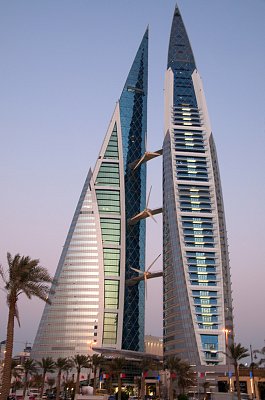 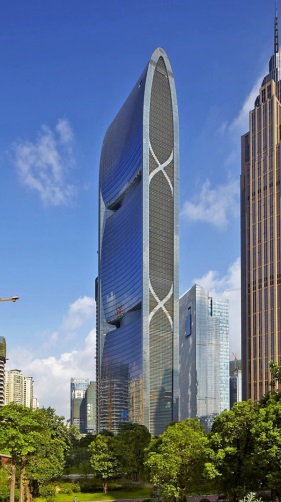 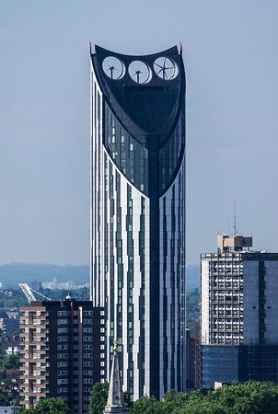 абвРис. 1. Ветроэнергоактивные высотные здания:а) Всемирный торговый центр в Бахрейне, б) «Pearl River Tower» в Гуанчжоу, в) Башня « Strata SE1» в ЛондонеРис. 1. Ветроэнергоактивные высотные здания:а) Всемирный торговый центр в Бахрейне, б) «Pearl River Tower» в Гуанчжоу, в) Башня « Strata SE1» в ЛондонеРис. 1. Ветроэнергоактивные высотные здания:а) Всемирный торговый центр в Бахрейне, б) «Pearl River Tower» в Гуанчжоу, в) Башня « Strata SE1» в Лондоне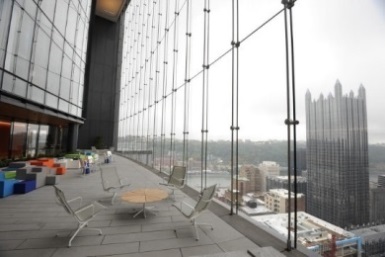 Рис. 1. Панорамное остекление